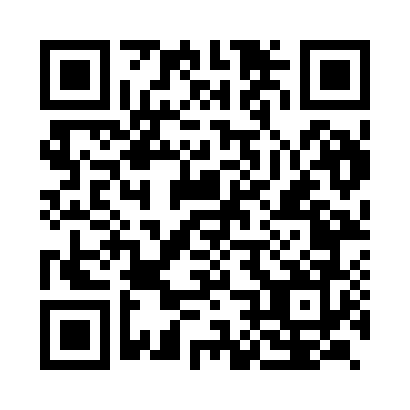 Prayer times for Latur, Maharashtra, IndiaWed 1 May 2024 - Fri 31 May 2024High Latitude Method: One Seventh RulePrayer Calculation Method: University of Islamic SciencesAsar Calculation Method: HanafiPrayer times provided by https://www.salahtimes.comDateDayFajrSunriseDhuhrAsrMaghribIsha1Wed4:405:5612:214:506:458:022Thu4:395:5612:214:506:468:033Fri4:385:5512:214:506:468:034Sat4:385:5512:214:506:468:045Sun4:375:5412:204:496:478:046Mon4:365:5412:204:496:478:057Tue4:365:5312:204:496:478:058Wed4:355:5312:204:496:488:069Thu4:345:5312:204:496:488:0610Fri4:345:5212:204:496:488:0711Sat4:335:5212:204:496:498:0712Sun4:335:5112:204:496:498:0813Mon4:325:5112:204:506:508:0814Tue4:315:5112:204:506:508:0915Wed4:315:5012:204:506:508:1016Thu4:305:5012:204:516:518:1017Fri4:305:4912:204:516:518:1118Sat4:305:4912:204:526:518:1119Sun4:295:4912:204:526:528:1220Mon4:295:4912:204:526:528:1221Tue4:285:4812:204:536:538:1322Wed4:285:4812:204:536:538:1323Thu4:285:4812:214:546:538:1424Fri4:275:4812:214:546:548:1425Sat4:275:4812:214:546:548:1526Sun4:275:4712:214:556:548:1527Mon4:265:4712:214:556:558:1628Tue4:265:4712:214:566:558:1629Wed4:265:4712:214:566:568:1730Thu4:265:4712:214:566:568:1731Fri4:255:4712:214:576:568:18